Desglose del código postalLas siguientes fotos son mapas aéreos de dos códigos postales diferentes situados en el área de Oklahoma City. Observa y anota exactamente lo que ves en cada foto.  Haz una inferencia sobre las pruebas que has observado. A continuación, anota lo que no sabes o te gustaría saber sobre la foto. Por último, di cómo pudiste encontrar la información que deseas conocer más.Código postal 73012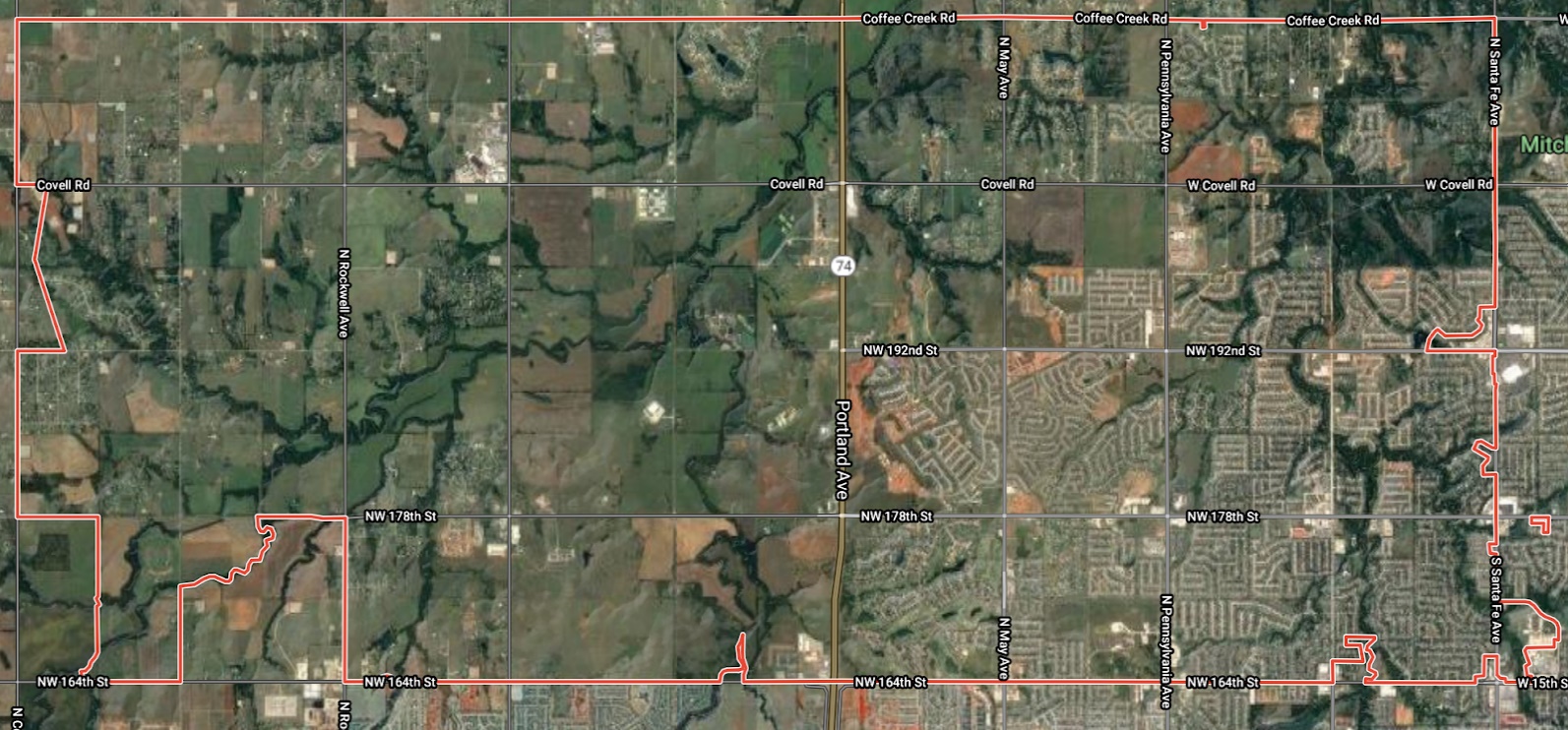 Código postal 73111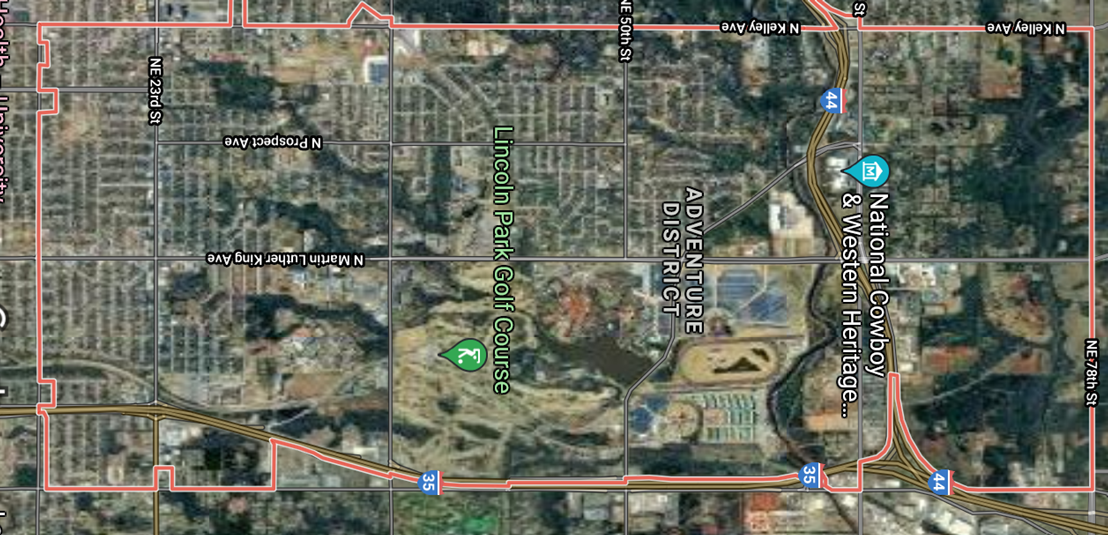 Observaciones¿Qué ves? (personas, lugares, objetos, etc.) Enumera tus observaciones.Inferencias e interpretacionesUtilizando las pruebas que has observado y lo que sabes que es cierto, haz una inferencia sobre esta foto.¿Qué es lo que 
no sabes?¿Qué es lo que no sabes de la foto? ¿O sobre qué le gustaría saber más?¿Cómo lo vas a encontrar?¿Dónde podrías encontrar la información que deseas conocer?Observaciones¿Qué ves? (personas, lugares, objetos, etc.) Enumera tus observaciones.Inferencias e interpretacionesUtilizando las pruebas que has observado y lo que sabes que es cierto, haz una inferencia sobre esta foto.¿Qué es lo que 
no sabes?¿Qué es lo que no sabes de la foto? ¿O sobre qué le gustaría saber más?¿Cómo lo vas a encontrar?¿Dónde podrías encontrar la información que deseas conocer?